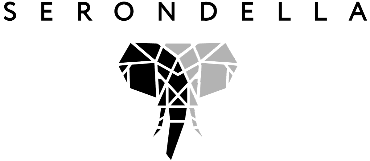 Traveling from Johannesburg
The drive will take you about 6 hoursHead to the N12, continue to travel in the direction of Emalahleni (Witbank).Merge onto the N4, travel in the direction of Mbombela (Nelspruit).Travel past Middelburg until you reach the R540 turnoff to your left, take this turnoff and travel towards eMakhazeni (Belfast).From Belfast you need to travel towards Dullstroom (33km), you will travel through Dullstroom towards Mashishing (Lydenburg) (45km). Please drive carefully between these two towns as the roads have a lot of potholes, we recommend to maintain a speed limit of about 60-80 kmph.Once you have reached Lydenburg you will need to take the R36 traveling towards Origstad (40km), after passing through Origstad follow signs for Hoedspruit.  On the R36 (it becomes the R527 after you pass through the Strydom Tunnel) you will Travel for 73km from Origstad, here you will see Kinyonga Reptile centre on your left, you will also see a sign for the R531 (Orpen road) where you will turn right.  Please note you will not be passing through Hoedspruit.Follow the road towards Orpen for 32km, take the Orpen turn off to your left.From here its important to NOT follow GPS instructions as it will take you on round about roads and you will have difficulty finding the correct gates.  Ensure to follow the following distances exactly.13km from the Orpen Turn off you will see a sign for Avoca Gate to your left, please turn left here, this is gate has a K9 anti-poaching unit, please switch off your vehicle and allow the guards with the dogs to search your vehicle, they mainly check for firearms, rhino horn and ivory. (please send a watzup to 071 071 3268 once at this gate to advise the lodge, its about another 30 min drive from here)once allowed entrance the Tar road becomes gravel, drive for exactly 7.8 km just following the gravel road.  Please keep to the speed limit of 40km, you are now already inside a reserve and might see some game, please be cautious as we often encounter elephant on this road. At the 7.8km marker you will reach a second gate called Dzonga, this is an electronic gate with no personnel, you need to press the intercom button, one of the operators in the control room will answer and ask you details of where you are traveling too, how many people are in the car as well as your registration number for your car.  They will open the gate for you, you would then need to travel for exactly 5.7km, you will see a sign for Serondella on your left.  Welcome to the last stretch of 2.2km to the lodge.  From here you are welcome to just follow the White and Black arrows pointing you in the direction of the lodge
